GRUPOS INTERACTIVOSDocumento Guía para el voluntariado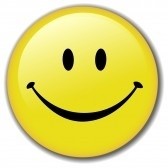 Manuel López Rodríguez	CEP de El Ejido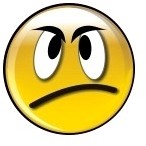 QUÉ DEBE DE HACER EL VOLUNTARIADOQUÉ DEBE DE HACER EL VOLUNTARIADO1Se encarga de presentar la actividad del grupo:Facilita la comunicación entre los miembros del grupo.No tiene por qué saber hacer la actividad.2¿Qué hace el voluntario en  actividades colectivas?Pedir a uno/a de los alumnos/as del grupo que lea la actividad; el voluntario debe procurar que aquellos que sepan la respuesta se la expliquen a los que no la saben.Se establece un diálogo entre el alumnado de manera que el que más sabe lo explica a los compañeros.El voluntario/a esta atento a que TODO el alumnado participe y no siempre hablen los mismos alumnos.Sólo cuando todos saben  la respuesta, cada uno/a la escribe en su cuaderno o ficha.3¿Qué hace el voluntariado en actividades individuales?Que el alumnado comience a trabajar de forma individual.Estar atento/a a que quien tenga alguna duda la pregunte en voz alta al grupo.Propiciar que el alumnado que entiende la actividad la explique al resto de compañeros.4El voluntario/a debe evitar que se copien entre ellos.El alumnado puede darse explicaciones y pistas entre ellos/as para ayudar pero no dar la solución de forma directa: Se trata de ayudar a quien tiene problemas y no de realizarle las actividades.5El voluntario/a debe favorecer el diálogo y la participación de todos (Ejem.: Cuando ve a algún alumno/a parado debe de llamar la atención al resto del grupo para que acuda en su ayuda, “¿Quién ayuda a Paco que parece que tiene algún problemilla?”).¿QUÉ NO DEBE DE HACER NUNCA EL  VOLUNTARIADO?¿QUÉ NO DEBE DE HACER NUNCA EL  VOLUNTARIADO?1No actuar como profesores/as...2… no explicar...3… no corregir, ya que son coordinadores/as de interacciones.